Piyush Singh Sis	odia						        
D-411, Jalvayu Towers,
Sector-56, GURGAON
Phone: 0124-4141209. Mob No-98104-29649
Email: Sisodia.piyush@gmail.com





Job Objective


 Seeking challenging position in accounting, controls and processing .
 Fast learner, demonstrate problem solving and strategic planning skills with highest degree of proficiency

Summary of skills / Experience and core functional strenghts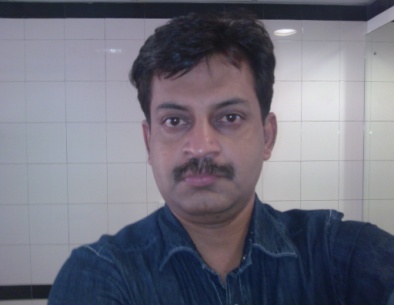 A competent person of rich experience in accounting, auditing and processing in multiple environments including rendering quality service to customers at international level


I. Over 19 years experience in the Manufacturing / lubricant /Telecom / Out of home media /FMCG / Online Media accounting/ MIS / FR and Sales accounting in SOX enabled environment .
II. Experienced in AR vertical with end to end control including collections/ billing / discounting etc .( in CRM software)


III. Experienced In Fixed Assets , Capitilisation, Depreciation /Amortization ,Purchase and General/ Sales accounting.


IV. Experienced in the preparation of statutory, management and divisional accounts at multiple locations and their internal, external and statutory auditing.


V. Experienced in receivables management( sales accounting), aging analysis, outstanding collections , DSO analysis and in variance analysis.


VI. Experienced in relationship management with banks for channel finance .


VII. Well versed in coordinating among various internal departments, customers and external bodies to facilitate smooth sales.




1)Organizational Experience
May18- Till date ( Transactions solutions International PLC)Cluster finance head  Cluster Opex and Capex  Control and Profitability . Cluster Revenue maximisation .Cluster Collection /Receivables control and Cash Management. Cluster Process controls and Compliances  adherence .

April 2016 to May 18- Group Manager - Accounts Receivable / billing / collections - Times Innovative media pvt ltd . ( Bennett and Coleman Group)

Billing for Retail and Institutional sales
Over 300 customers billed in month.
Over 40 cr billing done in a month.
Overdue and critical overdue monitoring / Cash and credit sales both .
Daily knocking offs, coordination with the sales heads
Coordination with agencies and sales team for the outstanding recovery
POD collections and vetting.
Sales recognition as per revenue burnt
Discounts provisioning monthly and yearly / key agencies discounts
Daily collections analytics/ Aging Analysis.
DSO monitoring / Sale order monitoring.
Discounts analysis / Bad debts recovery/ reductions.



Jul 2014 to April 16- Manager - Accounts Receivable - Valvoline Cummins pvt Ltd


Key Responsibility Area .

Billing for Retail , OEM's and Institutional sales
Over 1100 customers billed in month.
Over 100 cr billing done in a month.
Over 8000 Invoicing done across 34 depos and regional offices
Overdue and critical overdue monitoring / Cash and credit sales both .
Daily knocking offs, coordination with the sales heads
Coordination with warehouses for cheque collections.
Channel finance facility for major dealers.
POD collections and vetting.

Sales recognition as per INCO terms .
Discounts provisioning monthly and yearly / Channel partners commissions.
Daily collections analytics/ Aging Analysis.
DSO monitoring / Sale order monitoring.
Discounts analysis / Bad debts recovery/ reductions.



Organizational Experience


Jun'06- Jul'13 Sr Mgr -Financial Reporting and Audits - Bharti Airtel Ltd

Key Responsibility Areas

Financial planning and analysis .
I. Forcast model and annual planning.
II. P&L analytics .
III. Revenue forcast / Cash flow forcast.
IV. Activity based costing and profitability analysis.

GL reporting and compliance for Mobile circles.( 2012 onwards).
I. Balance sheet and key validation indicator analysis .
II. Statutory compliance report , MIS and financial reporting
III. Management analysis reporting , variance analysis
IV. Audit of the entire circle and mtitigation plan .
V. Capex deployment
VI. SCM accounting and Stores return management .
VII. Insurance survey and claim settlement .
VIII. Advances recovery and account reconcillations
IX. Provisioning of expenses .

GL reporting and compliance for landline division ( 2010 -2012).- Manager .
I. Balance sheet and P & L analysis, MIS and financial reporting
II. Migration of process of reporting to centralised reporting.
III. Audit of the entire North india circle.
IV. Process compliances.
V. Provisioning of expenses , advances recovery etc.

Fixed assets accounting of Entire Airtel Business ( 2006- 2010) - Asst Mgr
I. Trial bal / ledgers scrutiny
II. Inventory control accounting . New projects( capitilisation ).
III. Fixed Assets physical verification and asset utilisation analysis .
IV. Depreciation analytical .
V. Process compliance.
VI. Audit of the entire FA and related party cycle .





Feb'05-Jun'06 Finance Executive with M/S COCA-COLA INDIA

Key Responsibility Areas

I. Ensure complete compliance of all Company Policies
II. Finalize the IGAAP results for HQ Books
III. Compliance of all Statutory , Tax and Internal Audit formalities
IV. National Level reconciliation of suppliers/vendors in coordination with locations
V. Periodic Scrutiny of General Ledger and maintain integrity of trial balance
VI. Prepare complete FAR for Fixed Assets of HQ
VII. General accounting

From Jan'02-Jan'05 Finance executive HCCBPL (COCA-COLA INDIA) Jaipur.


Key Responsibility Areas

I. Monthly MIS reporting related to Inter unit transactions ,Fixed asset registers , Computing depreciation as per IGAAP/USGAAP , maintaining Fixed assets register for locations .
II. Managing the supplier and customers accounts, ensuring timely payments/collections and accounts reconciliation.
III. Conducting aging analysis and variance analysis for credit and expense control.


IV. Managing Collection from distributors and aging of the same on daily basis, monthly reports.


V. Credit management and control, sales order processing .


VI. Controlling sales and recovery of O/s from distributors spread across entire rajasthan on cash and credit basis.



Significant Achievements


Purchase/ Sales control process introduction


I. Introduction of gate entry system to stores for updations of good recd notes and linking the same to the finance dept and continous on line tracking of recpts category wise.


II. Classification of stores based items according to inventory policy and there procedure of charging to finance books.




III. Classification of Customers on the basis of there sales/ collections .


System.

I. Introduction of fixed assets register in automated form .
II. Inventory accrual and GIT triggers


Jan '98 to Dec. '02 Accounts officer Sunflag Iron and Steel Co. Faridabad

Key Responsibility Areas

I. Maintaining the Memo accounts for direct sales and statutory accounts for stockyards.

II. Imparting assistance to the sales team and to customers, pertaining to pricing and documentation.

III. Tracking the sales made from the various stockyards under the branch and issuing delivery orders/ preparing invoices for the smooth execution of the sale.
IV. Receivables management from the customers and reconciling accounts in coordination with the accounts departments of customer companies.
V. Coordinating between banks and customer organizations for bills discounting and preparing bills of exchange and LCs.
VI. Maintaining the statutory documentation pertaining to sales and movement of goods from the warehouses, like RG-23D register, material receipt register and other documents pertaining to sales tax and excise.
VII. Assessing and filing the sales tax and obtaining permits for goods movement form the sales tax department.



Educational Qualifications


I. ICWAI (Inter) in JUNE-1996 .
II. B.sc 3yrs degree course from Agra College, Agra University, 1993


Systems Proficiency

MS Windows, MS Office and Lotus Notes.Tally 6.3 ver/SAP-R-3 , Oracle 11i and CRM


Date of Birth 21st February 1973







(PIYUSH SINGH SISODIA)